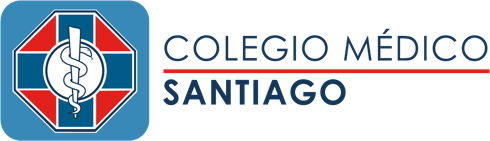 Declaración Jurada Simple 	, cédula de identidad Nº 	, ICM	, vengo en expresar mi voluntadexpresa y libre en orden a comprometer a trabajar por los intereses del gremio y de los asociados al Capítulo.A tal efecto vengo en manifestar mi interés en postular como candidato a las elecciones capitulares del Consejo Regional Santiago del Colegio Médico de Chile A.G., a desarrollarse en el mes de	de 2024.Declaro asimismo que no me encuentro afecto a alguna inhabilidad para ser dirigente gremial.Santiago,	de	de 2024Firma